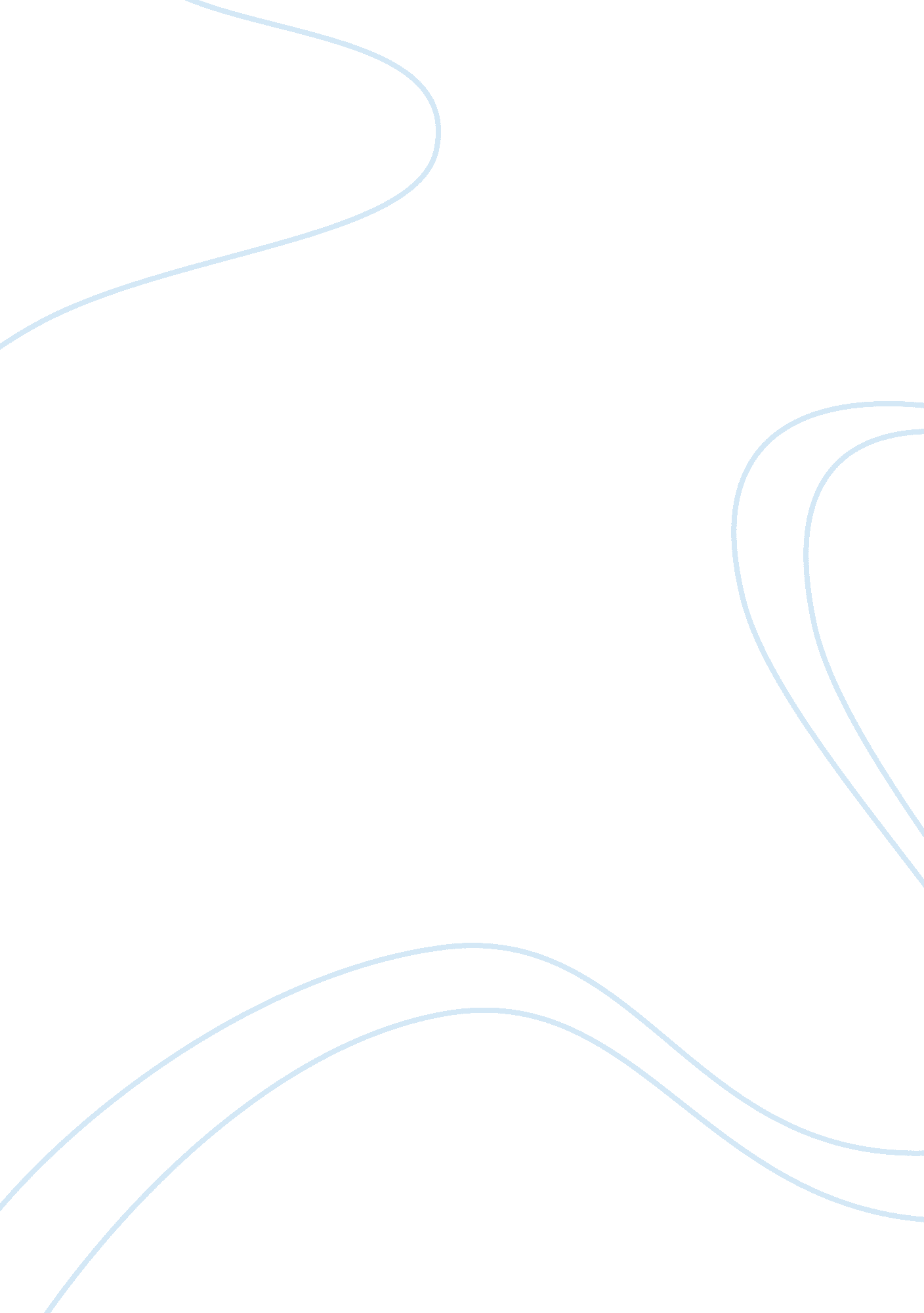 Not just a teacherBusiness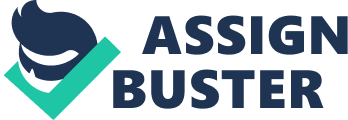 An amazing teacher is hard to find, none the less when you find one they stay in your heart forever. Teachers are so much more than just our personal homework suppliers, but so much more than that. Seventh-Eighth grade Palm Desert Charter Middle School P. E teacher David Murphy is not just a teacher, but an incredible role model. A teacher is someone who not only cares about their students, but cares about the students problems outside the classroom. Mr. Murphy is someone that I care about, and I know that he cares about me. Mr. Murphy manages to keep classes on task, yet has us rolling on the floor of laughter. After thirteen years of living on this planet earth no teacher has impacted me as much as Mr. Murphy. Having five daughters of his own Mr. Murphy treats me as one of his own. Mr. Murphy will go to any extend to make sure your grades are to his standards. Mr. Murphy will go out of his way to make sure you succeed. This being my last year of junior high, I feel as though that I have never matured as much as a person and a student as a result of the teachings of Mr. Murphy. During this school year I have looked up to Mr. Murphy as not only a role model but someone that will always care about me and support me no matter the situation. When I was deciding who choose for this essay without a doubt the first person that popped into my head was Mr. Murphy. Mr. Murphy is a truly inspiring man. Over all, to Mr. Murphy, thank you. I may not tell you as much as I should Thank You. Thank you so much for everything you do for me, and for many, many, many other students at PDCMS. Thank you so much for every life lesson you have taught me. Thank you. 